ПОСТАНОВЛЕНИЕ                                                                                      КАРАР02.02.2022 г.                                                                                                       № 03                   О внесении изменений в постановление Исполнительного комитета Поручиковского сельского поселения Заинского муниципального района Республики Татарстан от 03.11.2021 №31 «Об утверждении муниципальной программы использование и охрана земель Поручиковского сельского поселения Заинского муниципального района Республики Татарстан на 2021 - 2023 годы»В соответствии с Бюджетным кодексом Российской Федерации, руководствуясь Уставом Поручиковского сельского поселения Заинского муниципального района Республики Татарстан, Исполнительный комитет Поручиковского сельского поселения Заинского муниципального района Республики Татарстан ПОСТАНОВЛЯЕТ:1. Внести в постановление Исполнительного комитета Поручиковского сельского поселения Заинского муниципального района Республики Татарстан от 03.11.2021 №31 «Об утверждении муниципальной программы использование и охрана земель Поручиковского сельского поселения Заинского муниципального района Республики Татарстан на 2021 - 2023 годы» следующие изменения:1.1. В приложении раздел 4 изложить в новой редакции:4. Перечень основных мероприятий муниципальной программы В рамках муниципальной программы запланированы мероприятия, по повышению эффективности охраны и использования земель на территории Поручиковского сельского поселения Заинского муниципального района Республики Татарстан:2. Опубликовать настоящее постановление на информационных стендах, на официальном сайте Заинского муниципального района в разделе «Сельские поселения» и на официальном портале правовой информации Республики Татарстан (PRAVO.TATARSTAN.RU).3. Настоящее постановление вступает в силу со дня его официального опубликования.РуководительИсполнительного комитета                                                            П.В. Тимаськов   ИСПОЛНИТЕЛЬНЫЙ КОМИТЕТ 
ПОРУЧИКОВСКОГО СЕЛЬСКОГО ПОСЕЛЕНИЯ ЗАИНСКОГО МУНИЦИПАЛЬНОГО РАЙОНА РЕСПУБЛИКИ ТАТАРСТАНИСПОЛНИТЕЛЬНЫЙ КОМИТЕТ 
ПОРУЧИКОВСКОГО СЕЛЬСКОГО ПОСЕЛЕНИЯ ЗАИНСКОГО МУНИЦИПАЛЬНОГО РАЙОНА РЕСПУБЛИКИ ТАТАРСТАН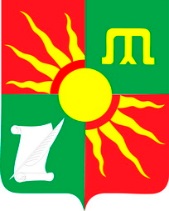 ТАТАРСТАН РЕСПУБЛИКАСЫ ЗӘЙ МУНИЦИПАЛЬ РАЙОНЫ ПОРУЧИК АВЫЛ ҖИРЛЕГЕ БАШКОРМА КОМИТЕТЫТАТАРСТАН РЕСПУБЛИКАСЫ ЗӘЙ МУНИЦИПАЛЬ РАЙОНЫ ПОРУЧИК АВЫЛ ҖИРЛЕГЕ БАШКОРМА КОМИТЕТЫул.Горбунова, зд. 2а, с.Поручиково,Заинский район,(индекс) 423520 тел. 3 70 49ул.Горбунова, зд. 2а, с.Поручиково,Заинский район,(индекс) 423520 тел. 3 70 49Горбунов урамы, 2а номерлы  бина, Поручик авылы, Зәй районы,(индекс) 423520 тел. 3 70 49Горбунов урамы, 2а номерлы  бина, Поручик авылы, Зәй районы,(индекс) 423520 тел. 3 70 49Телефон, факс 3-70-49. Электронный адрес: Por.Zai@tatar.ru, сайт: www.http://zainsk.tatarstan.ru/poruchikovskoe.htmТелефон, факс 3-70-49. Электронный адрес: Por.Zai@tatar.ru, сайт: www.http://zainsk.tatarstan.ru/poruchikovskoe.htmТелефон, факс 3-70-49. Электронный адрес: Por.Zai@tatar.ru, сайт: www.http://zainsk.tatarstan.ru/poruchikovskoe.htmТелефон, факс 3-70-49. Электронный адрес: Por.Zai@tatar.ru, сайт: www.http://zainsk.tatarstan.ru/poruchikovskoe.htmТелефон, факс 3-70-49. Электронный адрес: Por.Zai@tatar.ru, сайт: www.http://zainsk.tatarstan.ru/poruchikovskoe.htmТелефон, факс 3-70-49. Электронный адрес: Por.Zai@tatar.ru, сайт: www.http://zainsk.tatarstan.ru/poruchikovskoe.htmN п\пНаименованиемероприятийИсточник финансированияИсполнительСрокиисполненияОтветственное лицо1. Разъяснение норм земельного законодательства Российской Федерации и Республики Татарстан на сходах гражданМестный бюджет:2021 год – 100 руб.,2022 год – 100 руб.,2023 год – 100 руб.Исполнительный комитет поселения2021-2023 годыРуководитель Исполнительного комитета2. Проведение мероприятий по защите сельскохозяйственных угодий от зарастания деревьями и кустарниками, сорными растениями и защита от вредных организмов Местный бюджет:2021 год – 900 руб.,2022 год – 900 руб.,2023 год – 900 руб.Исполнительный комитет поселения2021-2023 годыРуководитель Исполнительного комитета